INDICAÇÃO Nº 4478/2017Sugere ao Poder Executivo Municipal que proceda a roçagem e limpeza da área publica localizada na Rua Lázaro Gonçalves de Oliveira defronte o nº 220 no Pq. do Lago. (A)Excelentíssimo Senhor Prefeito Municipal, Nos termos do Art. 108 do Regimento Interno desta Casa de Leis, dirijo-me a Vossa Excelência para sugerir ao setor competente que proceda a roçagem e limpeza da área publica localizada na Rua Lázaro Gonçalves de Oliveira defronte o nº 220 no Pq. do Lago.Justificativa:Fomos procurados por munícipes solicitando essa providencia, pois da forma que se encontra está favorecendo o aparecimento de animais peçonhentos, causando transtornos e insegurança.Plenário “Dr. Tancredo Neves”, em 08 de Maio de 2017.José Luís Fornasari                                                  “Joi Fornasari”Solidariedade                                                    - Vereador -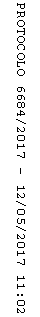 